ข่าวประชาสัมพันธ์กิจกรรมองค์การบริหารส่วนตำบลมะเกลือเก่า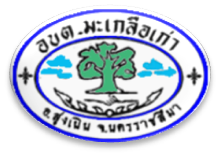   อำเภอสูงเนิน  จังหวัดนครราชสีมาวันที่ ๘ เมษายน ๒๕๖๕  อบต.มะเกลือเก่า ร่วมกับ อำเภอสูงเนิน  สถานีตำรวจภูธรสูงเนิน  กำนันตำบลมะเกลือเก่า และสภาองค์การบริหารส่วนตำบลมะเกลือเก่า  ลงนามบันทึกข้อตกลง (MOU) การป้องกันและรักษาความปลอดภัยในชีวิตและทรัพย์สินของประชาชน  ณ ศูนย์การเรียนรู้เศรษฐกิจพอเพียงตามแนวพระราชดำริ เขาสามสิบส่างนายไพฑูรย์  มหาชื่นใจ นายอำเภอสูงเนิน ร่วมกับ นายเอกชัย  พรหมพันธ์ใจ นายกองค์การบริหารส่วนตำบลมะเกลือเก่า และ พันตำรวจเอก วทัญญู  รุ่งรัศมี  ผู้กำกับสถานีตำรวจภูธรสูงเนิน  นายนายจักริน   ไชยสูงเนิน  กำนันตำบลมะเกลือเก่า และ นายนวม  เมินขุนทด ประธานสภา อบต.มะเกลือเก่า ร่วมลงนามบันทึกข้อตกลง (MOU) การป้องกันและรักษาความปลอดภัยในชีวิตและทรัพย์สินของประชาชน และบูรณาการงานป้องกันและลดอุบัติเหตุบนท้องถนน พร้อมฝึกทบทวนการปฏิบัติงานให้กับอาสาสมัครป้องกันบรรเทาสาธารณภัย (อปพร.) และเจ้าหน้าที่อบต.มะเกลือเก่า เพื่อเตรียมความพร้อมในการปฏิบัติงานกู้ชีพกู้ภัยช่วยเหลือประชาชน และการอำนวยความปลอดภัยด้านการจราจรในช่วงวันหยุดเทศกาลสงกรานต์ ณ ศูนย์เรียนรู้เศรษฐกิจพอเพียงตามแนวพระราชดำริ เขาสามสิบส่าง ขอขอบคุณพันตำรวจเอก วทัญญู รุ่งรัศมี ผู้กำกับการสถานีตำรวจภูธรสูงเนินที่สนับสนุนทีมวิทยากรตำรวจชุดตำรวจชมส.สภ.สูงเนิน.. #รวมพลังสามัคคี #มะเกลือเก่าเมืองน่าอยู่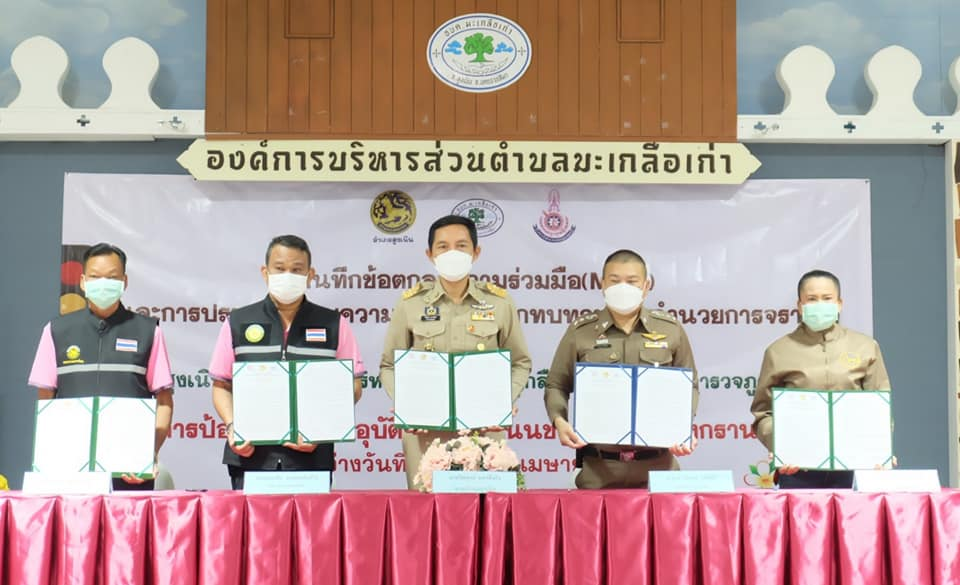 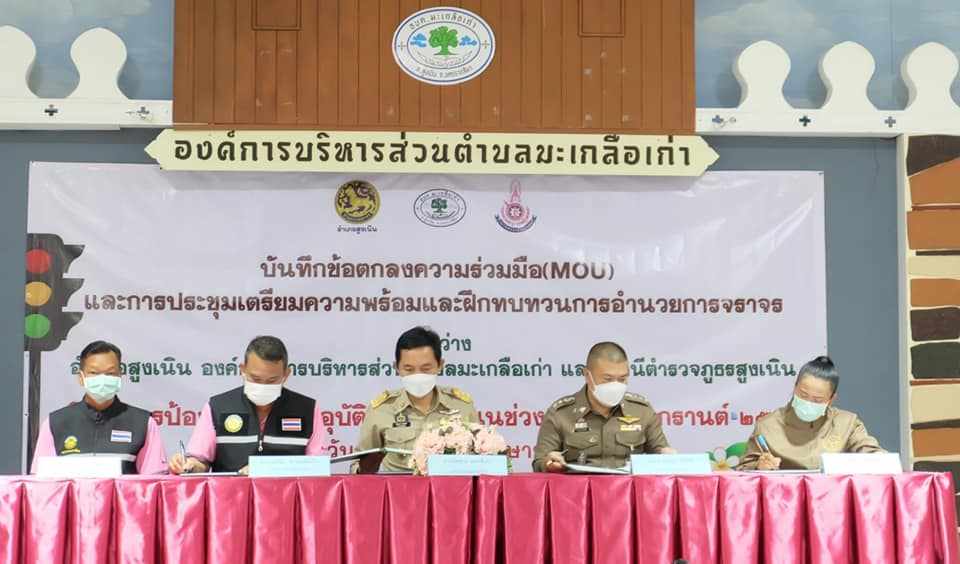 ข่าวประชาสัมพันธ์กิจกรรมองค์การบริหารส่วนตำบลมะเกลือเก่า  อำเภอสูงเนิน  จังหวัดนครราชสีมา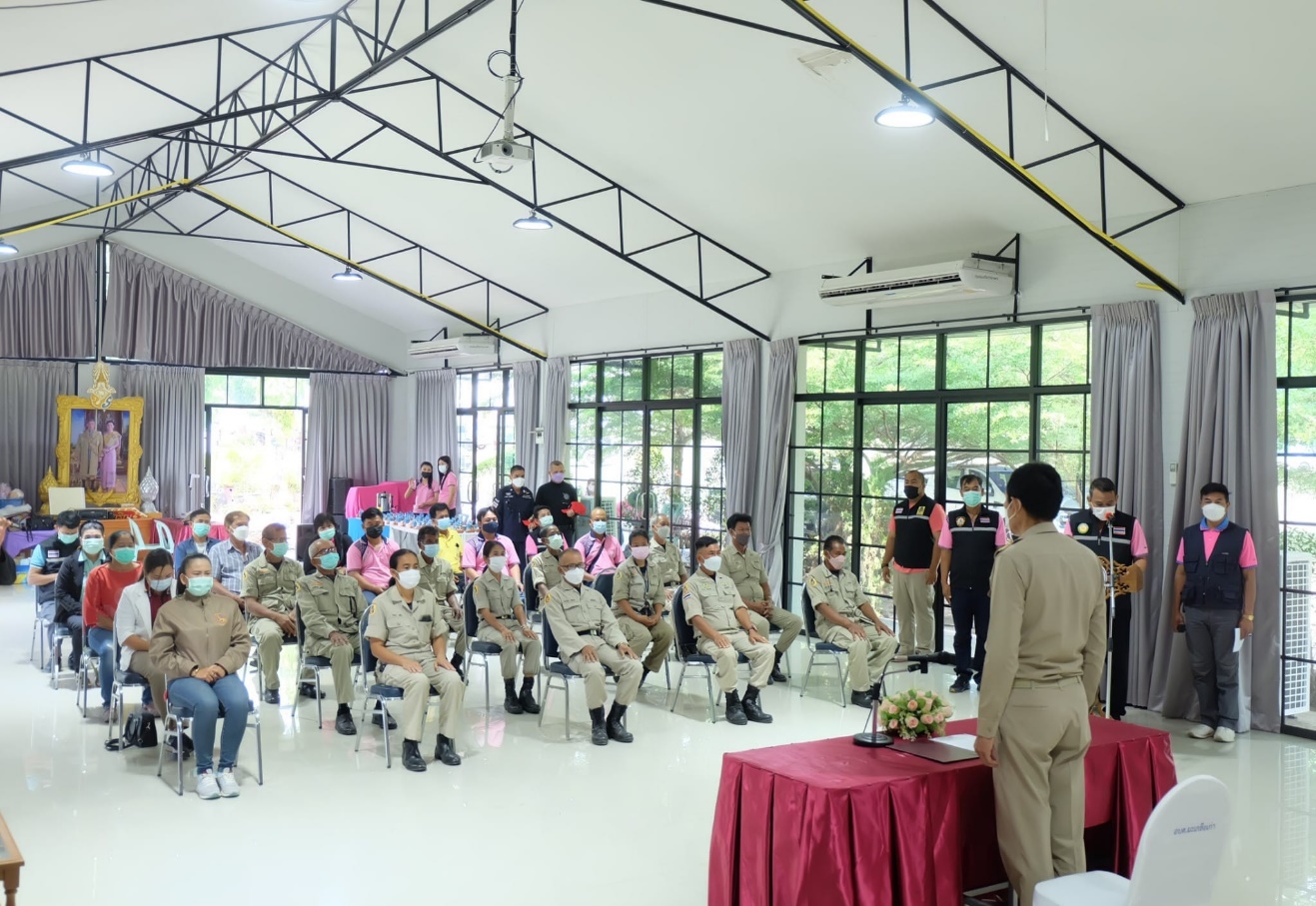 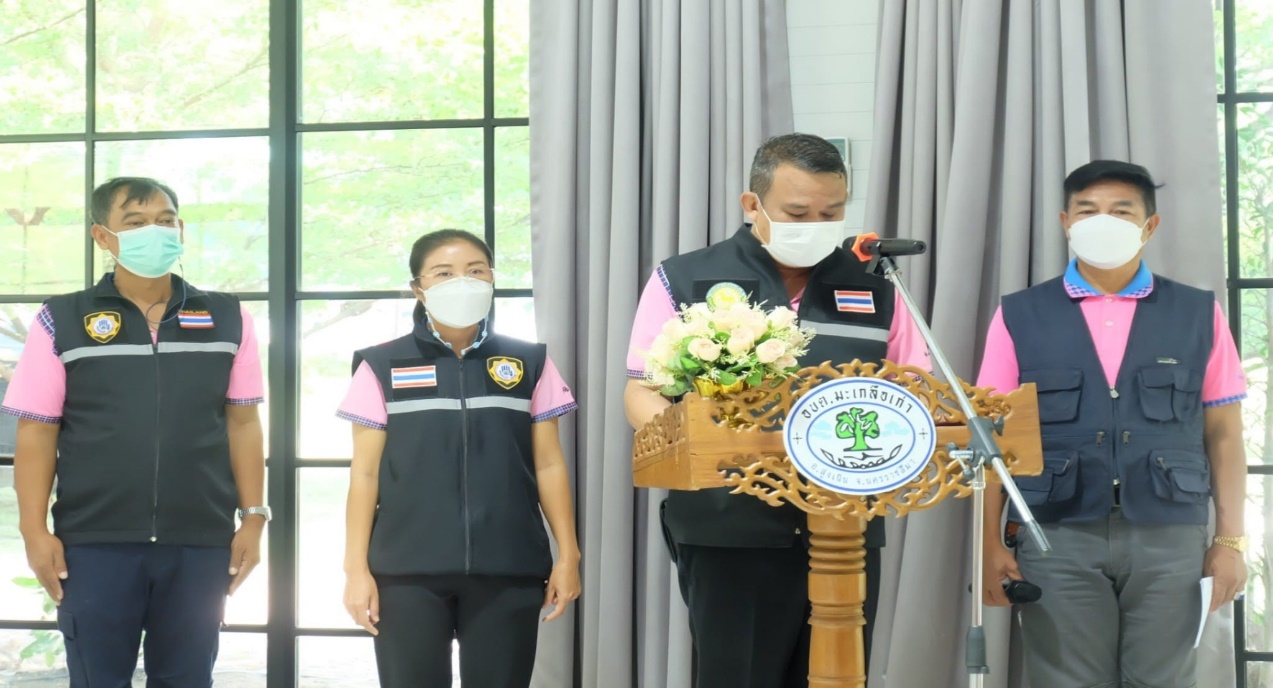 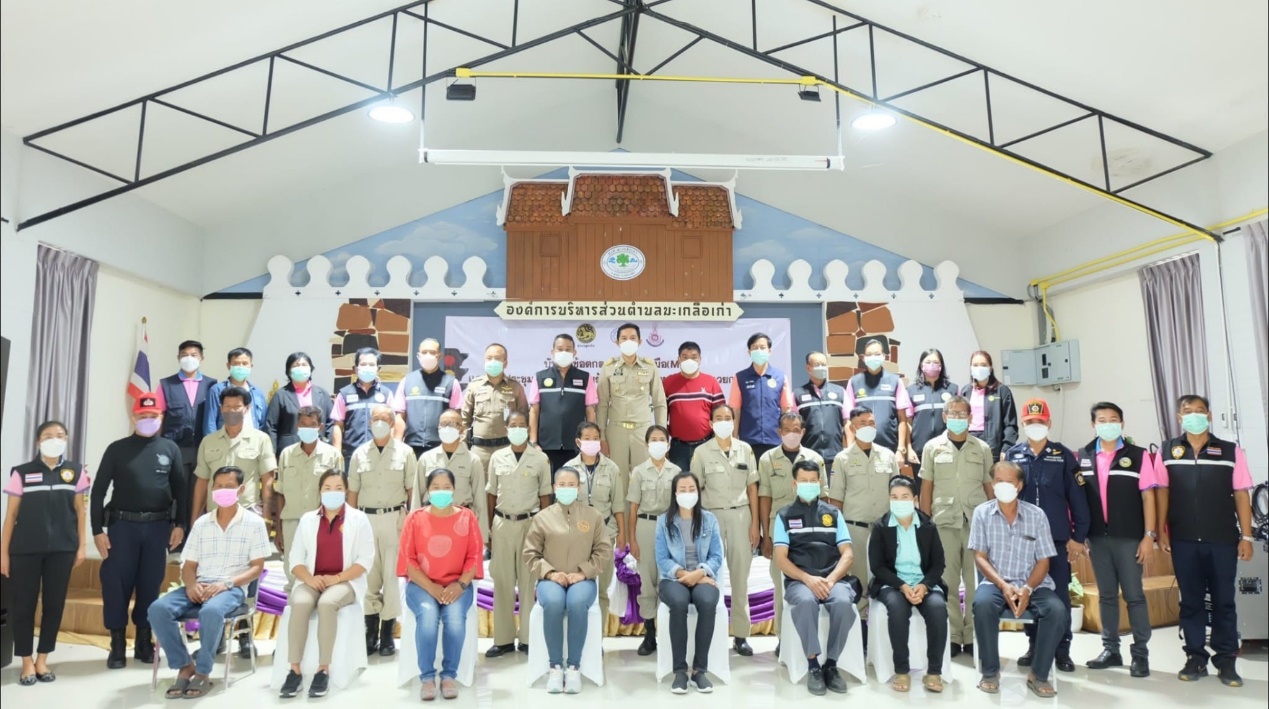                          ข่าวประชาสัมพันธ์กิจกรรมองค์การบริหารส่วนตำบลมะเกลือเก่า                            อำเภอสูงเนิน  จังหวัดนครราชสีมา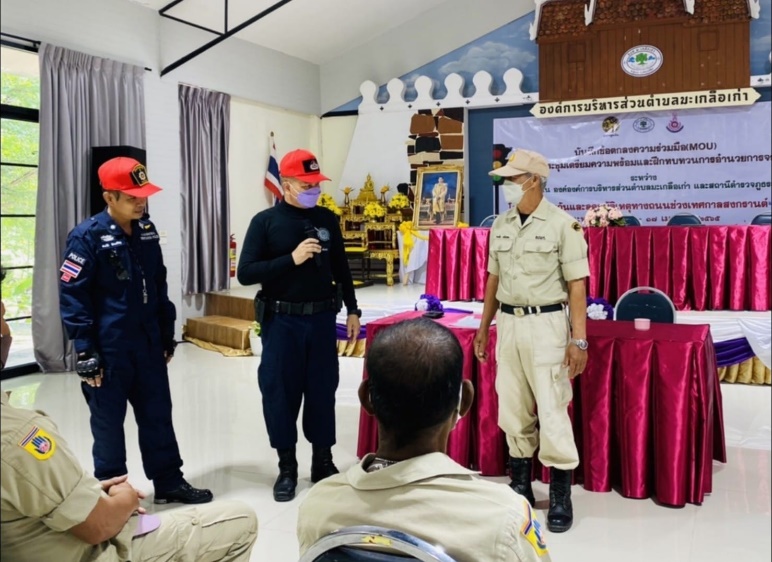 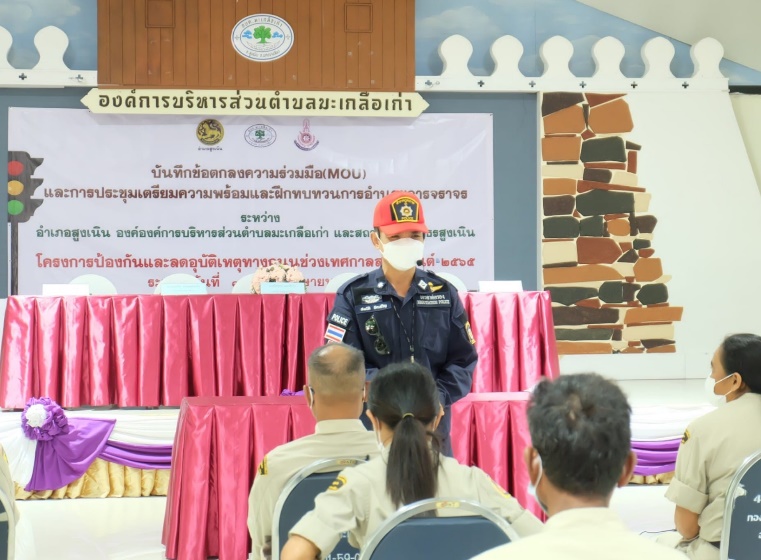 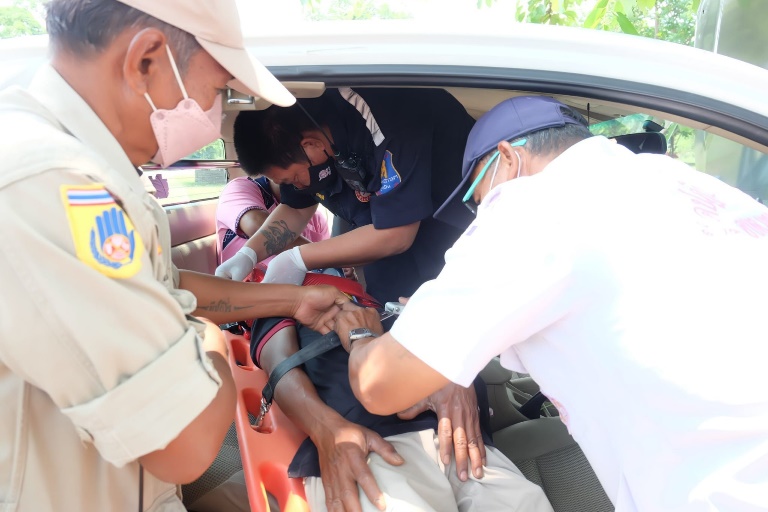 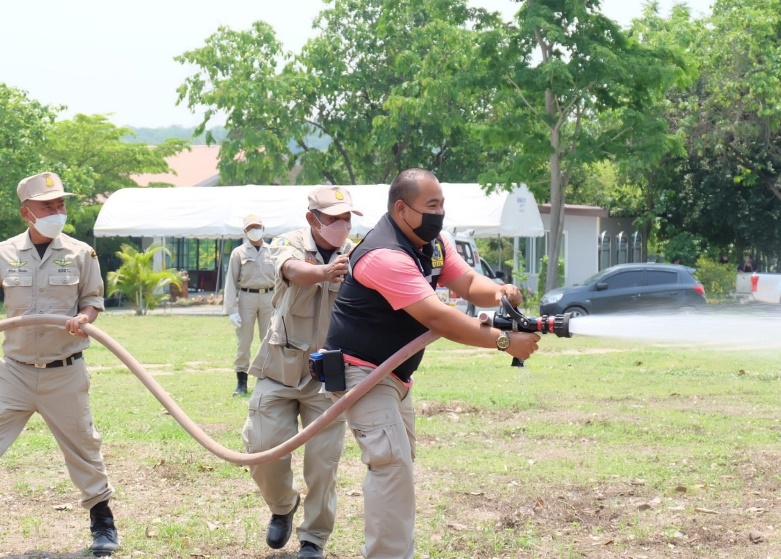 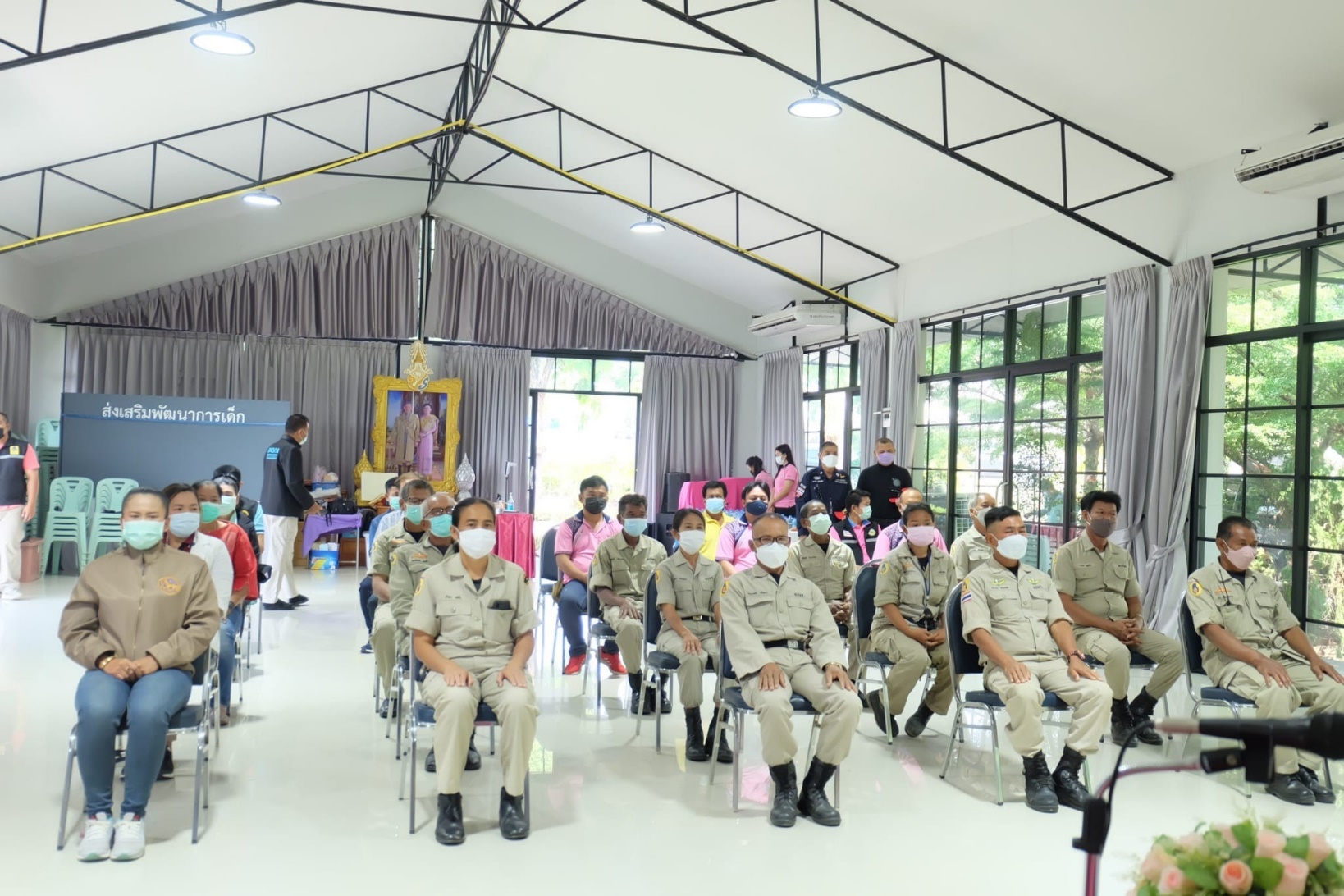 